作 者 推 荐 加拿大畅销小说作家罗宾·哈丁（Robyn Harding）作者简介：罗宾·哈丁（Robyn Harding）是加拿大畅销书榜#1作家，她以五部悬疑小说而闻名。《舞会》（The Party）（Gallery/Scout Press出版社于2017年出版）入围阿瑟·埃利斯奖（Arthur Ellis Award）最佳犯罪小说奖决选名单，并于2017年12月入选“目标读书俱乐部”的商业平装书书单，目前各种版本总销量已超过10万册。她最新的小说是Gallery出版社于2021年出版的《完美家庭》（The Perfect Family），该书在《书目杂志》（Booklist）和《出版者周刊》（Publishers Weekly）都获得了好评。她也是独立电影《台阶》（“The Steps”）的编剧和执行制片，她目前居住在加拿大温哥华。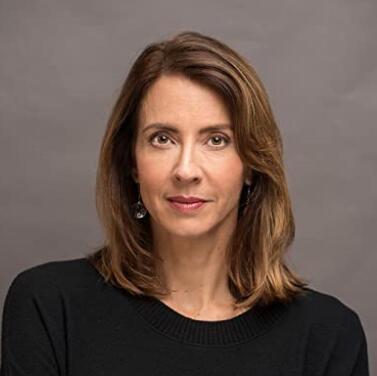 来自作者Robyn Harding的下一部作品也已提上日程—THE HATERS is scheduled for a July 2024 release!最新媒体动态请点击下方链接浏览：DROWNING WOMAN has been included in roundups from GoodReads, The Nerd Daily, Popsugar and SheReadsInterviews have run in The Big Thrill and The Nerd Daily  Rights sold: S&S Australia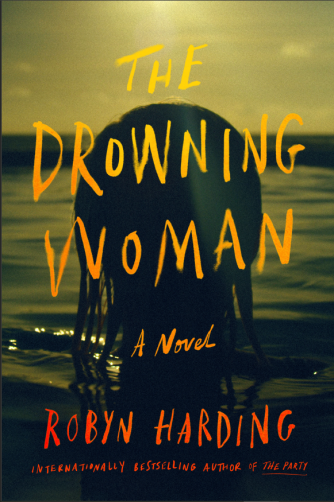 中文书名：《溺水的女人》英文书名：THE DROWNING WOMAN作    者：Robyn Harding出 版 社：Grand Central代理公司：ANA/Leah页    数：352页出版时间：2023年5月代理地区：中国大陆、台湾审读资料：电子稿类    型：惊悚悬疑内容简介：    畅销书《舞会》（The Party）的作者罗宾·哈丁（Robyn Harding）带着一部崭新的作品回到读者面前，这本小说讲述了一个精彩、扭曲的故事，描绘了友谊、报应与背叛。一个倒霉的厨师逃离了危险的过去，但她救助的溺水女人把她拉进了一个由秘密和谎言交织的黑暗网络。这部小说定会吸引宝拉·霍金斯（Paula Hawkins）、梅根·米兰达（Megan Miranda）和莎莉·拉佩纳（Shari Lapena）的书迷。李·格列佛（Lee Gulliver）从未想过自己会流落街头——没人会预料自己落得这个下场——她的餐厅在疫情期间倒闭，她陷入更深的债务，于是决定只带上衣服，开着她的丰田卡罗拉重新开始。到了西雅图，她把车停在海滩边一个僻静的地方，仰望着海岸上价值数百万美元的房产。她满足于低调地计划下一步行动，直到某天清晨，她看到一个哭泣的女人跳入大海。李将这名女子拖回水面，但对方不但没有感谢她，反而大发雷霆。    这个溺水的女人名叫黑兹尔（Hazel），她开始生气地责骂她，告诉她她想死，她被困在一场有毒的、充满虐待的婚姻中，她是自己家里的囚犯。李毁了她逃避生活的机会。但这场邂逅却产生了一段本不可能发生的亲密友谊，它是由对对方最黑暗的秘密的了解中产生的。很快，黑兹尔说服了李，让她加入了自己为了逃离丈夫而做的大胆计划，然而，计划偏离了正规，李使自己陷入了比以往任何时候都更加危险的境地。她径直走进了犯罪现场，一切都在镜头中。当李开始拼凑黑兹尔的真正计划时，她被黑兹尔的背叛震惊了。黑兹尔是一个关心别人的朋友吗？还是一个操纵大师？在一系列令人震惊的逆转中，黑泽尔和李认识到，只有通过彼此，她们才能找到真相，打败那些想要摧毁她们的人。媒体评价：“尽管故事情节曲折，但《溺水的女人》讲述了两个陷入秘密纠结的复杂女性之间的救赎、背叛和友谊，这是一段黑暗而狂野的旅程。”——阿什利·奥德兰（Ashley Audrain），《纽约时报》畅销书《The Push》作者  “《溺水的女人》中，有狡猾的角色，他们不是他们看起来的样子，有无数意想不到的曲折情节，和急速发展的情节，《溺水的女人》是我喜欢的惊悚故事，作者有着让读者着迷的神奇魔力。”——玛丽·库比卡（Mary Kubica），《纽约时报》畅销书《Local Woman Missing》作者“每当我以为我知道这个故事的走向时，它就会转向一个完全意想不到的方向。《溺水的女人》描绘了两位看似完全不同的女性，在面对危险时，她们才发现俩人比想象的更相似，是一部‘误导’、‘具有双重含义’和‘精心设计’的杰作。”——史黛西·威林厄姆（Stacy Willingham），《纽约时报》畅销书《A Flicker in the Dark》作者 “这部惊悚片将错综复杂的曲折情节与复杂、精心设计的角色相结合——它让我想知道是否有作者罗宾哈丁无法做到的事情！我不知道我要去哪里，但我知道我绝对想踏上这段推动力强、充满悬疑色彩、又令人震惊的旅程，探索我们背叛自己和他人的方式——以及我们的救赎。”——玛丽莎·斯特普利（Marissa Stapley），《纽约时报》畅销书《Lucky》作者  “《溺水的女人》是一个令人惊讶的、精心设计的故事，讲述了两个受伤的女人渴望爱情和一个新的开始，她们的人生轨迹交叉碰撞。随着一个又一个杀手锏的转折和精湛的情节，吸引我从头读到尾。这是我今年读过的最扣人心弦的书之一。”——萨曼莎·M·贝利（Samantha M. Bailey），畅销书《Woman on the Edge》和《Watch Out for Her》作者“一部引人入胜、设计精巧的惊悚故事，会像失控的火车一样‘吞噬’读者，《溺水的女人》包含一个又一个巧妙的扭曲，具有极强的阅读吸引力。”——克里斯蒂娜·麦克唐纳（Christina McDonald），《USA Today》畅销书《Do No Harm》作者中文书名：《中年危机编年史》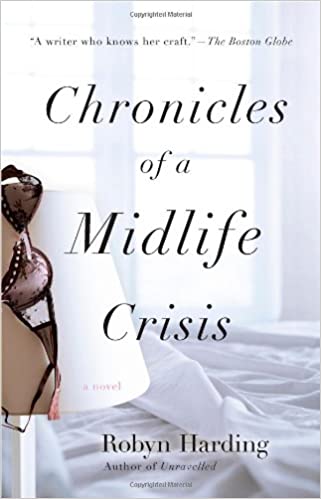 英文书名：Chronicles of a Midlife Crisis作    者：Robyn Harding出 版 社：Berkley代理公司：Fletcher/ANA/Claire Qiao页    数：336页出版时间：2010年9月代理地区：中国大陆、台湾审读资料：电子稿类    型：大众文学内容简介：每一次分手都有两面性。露西完全不知道与她结婚16年的丈夫希望逃离婚姻。现在，她要面对的是震惊、孤独，以及同情她同时又能激怒她的女友。令人难以置信的是，她显然还在和自己十几岁的女儿争夺一个新男人的注意力。特伦特描绘了自由、自我发现……也许还有激情四射的爱。到目前为止，他大部分时间都在酒店房间里看冰球，想着接下来会发生什么。中年已婚并不容易。但中年未婚尚无定论。每一次分手都有两面性。在这部诙谐、感人的小说中，罗宾·哈丁探索了分手的复杂，并带我们踏上了一段关于婚姻结束和新开始，亦或是重蹈覆辙的旅程。感谢您的阅读！请将反馈信息发至：版权负责人Email：Rights@nurnberg.com.cn安德鲁·纳伯格联合国际有限公司北京代表处北京市海淀区中关村大街甲59号中国人民大学文化大厦1705室, 邮编：100872电话：010-82504106, 传真：010-82504200公司网址：http://www.nurnberg.com.cn书目下载：http://www.nurnberg.com.cn/booklist_zh/list.aspx书讯浏览：http://www.nurnberg.com.cn/book/book.aspx视频推荐：http://www.nurnberg.com.cn/video/video.aspx豆瓣小站：http://site.douban.com/110577/新浪微博：安德鲁纳伯格公司的微博_微博 (weibo.com)微信订阅号：ANABJ2002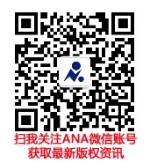 